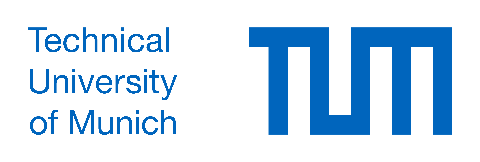 Bachelor’s Thesis or Master’s Thesis Proposal Chair of Corporate Sustainability Technical University of MunichTitleExaminer: 			Univ.-Prof. Dr. Frank-Martin Belz Person in Support: 		NameCourse of Study: 		Study course name Submitted by: 		Name				Adress